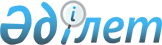 "Қосүйеңкі ауылдық округінің 2020-2022 жылдарға арналған бюджеті туралы" Жаңақорған аудандық мәслихатының 2019 жылғы 30 желтоқсандағы № 420 шешіміне өзгерістер енгізу туралыҚызылорда облысы Жаңақорған аудандық мәслихатының 2020 жылғы 9 қазандағы № 516 шешімі. Қызылорда облысының Әділет департаментінде 2020 жылғы 14 қазанда № 7733 болып тіркелді
      Қазақстан Республикасының 2008 жылғы 4 желтоқсандағы Бюджет кодексінің 109-1 бабының 4-тармағына және " Қазақстан Республикасындағы жергілікті мемлекеттік басқару және өзін-өзі басқару туралы" Қазақстан Республикасының 2001 жылғы 23 қаңтардағы Заңының 6-бабы 1-тармағының 1) тармақшасына сәйкес, Жаңақорған аудандық мәслихаты ШЕШІМ ҚАБЫЛДАДЫ:
      1."Қосүйеңкі ауылдық округінің 2020-2022 жылдарға арналған бюджеті туралы" Жаңақорған аудандық мәслихатының 2019 жылғы 30 желтоқсандағы № 420 шешіміне (нормативтік құқықтық актілерді мемлекеттік тіркеу Тізілімінде 7137 нөмірімен тіркелген, Қазақстан Республикасының нормативтік құқықтық актілердің эталондық бақылау банкінде 2020 жылғы 13 қаңтарда жарияланған) мынадай өзгерістер енгізілсін:
      1-тармақ мынадай жаңа редакцияда жазылсын:
      "1. Қосүйеңкі ауылдық округінің 2020–2022 жылдарға арналған бюджеті тиісінше 1, 2 және 3-қосымшаларға сәйкес, оның ішінде 2020 жылға мынадай көлемде бекiтiлсiн:
      1) кірістер – 70 731 мың теңге, оның ішінде:
      салықтық түсімдер – 837 мың теңге;
      салықтық емес түсімдер – 0;
      негізгі капиталды сатудан түсетін түсімдер – 0;
      трансферттердің түсімдері – 69 894 мың теңге;
      2) шығындар – 70 731 мың теңге;
      3) таза бюджеттік кредит беру – 0:
      бюджеттік кредиттер – 0;
      бюджеттік кредиттерді өтеу – 0;
      4) қаржы активтерімен операциялар бойынша сальдо – 0:
      қаржы активтерін сатып алу – 0;
      мемлекеттік қаржы активтерін сатудан түсетін түсімдер – 0;
      5) бюджет тапшылығы (профициті) – 0;
      6) бюджет тапшылығы қаржыландыру (профицитін пайдалану) – 0.".
      Аталған шешімнің 1-қосымшасы осы шешімнің қосымшасына сәйкес жаңа редакцияда жазылсын.
      2. Осы шешім 2020 жылғы 1 қаңтардан бастап қолданысқа енгізіледі және ресми жариялауға жатады. 2020 жылға арналған Қосүйеңкі ауылдық округі бюджеті
					© 2012. Қазақстан Республикасы Әділет министрлігінің «Қазақстан Республикасының Заңнама және құқықтық ақпарат институты» ШЖҚ РМК
				
      Жаңақорған аудандық мәслихатының кезектен тыс LIІ сессиясының төрағасы 

С. Оразгелдиев

      Жаңақорған аудандық мәслихат хатшысы 

Е. Ильясов
Жаңақорған аудандық маслихатының2020 жылғы 9 қазаны№ 516 шешіміне қосымшаЖаңақорған аудандық маслихатының 2019 жылғы 30 желтоқсаны № 420 шешіміне 1-қосымша
Санаты
Санаты
Санаты
Санаты
Санаты
Сомасы, мың теңге
Сыныбы 
Сыныбы 
Сыныбы 
Сыныбы 
Сомасы, мың теңге
Ішкі сыныбы
Ішкі сыныбы
Ішкі сыныбы
Сомасы, мың теңге
I. КІРІСТЕР
I. КІРІСТЕР
70 731
1
Салықтық түсімдер
Салықтық түсімдер
837
01
Табыс салығы
Табыс салығы
77
2
Жеке табыс салығы
Жеке табыс салығы
77
04
Меншiкке салынатын салықтар
Меншiкке салынатын салықтар
760
1
Мүлiкке салынатын салықтар
Мүлiкке салынатын салықтар
13
3
Жер салығы
Жер салығы
129
4
Көлiк құралдарына салынатын салық
Көлiк құралдарына салынатын салық
618
4
Трансферттердің түсімдері
Трансферттердің түсімдері
69 894
02
Мемлекеттiк басқарудың жоғары тұрған органдарынан түсетiн трансферттер
Мемлекеттiк басқарудың жоғары тұрған органдарынан түсетiн трансферттер
69 894
3
Аудандардың (облыстық маңызы бар қаланың) бюджетінен трансферттер
Аудандардың (облыстық маңызы бар қаланың) бюджетінен трансферттер
69 894
Функционалдық топ
Функционалдық топ
Функционалдық топ
Функционалдық топ
Функционалдық топ
Сомасы, мың теңге
Функционалдықкіші топ
Функционалдықкіші топ
Функционалдықкіші топ
Функционалдықкіші топ
Сомасы, мың теңге
Бюджеттік бағдарламалардың әкімшісі
Бюджеттік бағдарламалардың әкімшісі
Бюджеттік бағдарламалардың әкімшісі
Сомасы, мың теңге
Бағдарлама
Бағдарлама
Сомасы, мың теңге
Кіші бағдарлама
Кіші бағдарлама
Сомасы, мың теңге
Атауы
II. ШЫҒЫНДАР
70 731
1
Жалпы сипаттағы мемлекеттiк қызметтер
30 383
1
Мемлекеттiк басқарудың жалпы функцияларын орындайтын өкiлдi, атқарушы және басқа органдар
30 383
124
Аудандық маңызы бар қала, ауыл, кент, ауылдық округ әкімінің аппараты
30 383
001
Аудандық маңызы бар қала, ауыл, кент, ауылдық округ әкімінің қызметін қамтамасыз ету жөніндегі қызметтер
30 383
4
Бiлiм беру
22 037 
1
Мектепке дейiнгi тәрбие және оқыту
22 037
124
Аудандық маңызы бар қала, ауыл, кент, ауылдық округ әкімінің аппараты
22 037
004
Мектепке дейінгі тәрбиелеу және оқыту және мектепке дейінгі тәрбиелеу және оқыту ұйымдарында медициналық қызмет көрсетуді ұйымдастыру

асыруға
22 037
6
Әлеуметтiк көмек және әлеуметтiк қамсыздандыру
1 179
2
Әлеуметтiккөмек
1 179
124
Аудандықмаңызы бар қала, ауыл, кент, ауылдық округ әкімінің аппараты
1 179
003
Мұқтаж азаматтарға үйде әлеуметтік көмек көрсету
1 179
7
Тұрғынүй-коммуналдық шаруашылық
5 734
3
Елді-мекендерді көркейту
5 734
124
Аудандық маңызы бар қала, ауыл, кент, ауылдық округ әкімінің аппараты
5 734
008
Елді мекендерде көшелерді жарықтандыру
2 547
009
Елдімекендердің санитариясын қамтамасыз ету
250
011
Елдімекендерді абаттандыру мен көгалдандыру
2 937
8
Мәдениет, спорт, туризм және ақпараттық кеңістiк
11 398
1
Мәдениет саласындағы қызмет
11 150
124
Аудандық маңызы бар қала, ауыл, кент, ауылдық округ әкімінің аппараты
11 150
006
Жергілікті деңгейде мәдени-демалыс жұмысын қолдау
11 150
2
Спорт
248
124
Аудандық маңызы бар қала, ауыл, кент, ауылдық округ әкімінің аппараты
248
028
Жергілікті деңгейде дене шынықтыру- сауықтыру және спорттық ісшараларды өткізу
248
3. Таза бюджеттік кредит беру
0
4. Қаржы активтері мен жасалатын операциялар бойынша сальдо
0
5. Бюджет тапшылығы (профициті)
0
6. Бюджет тапшылығын қаржыландыру (профицитті пайдалану)
 0